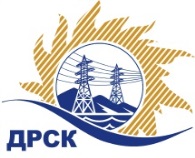 Акционерное Общество«Дальневосточная распределительная сетевая  компания»Протокол № 601/МКС-ВПзаседания закупочной комиссии по выбору победителя по открытому запросу предложений на право заключения договора: Оборудование для столовой закупка № 1058 раздел 2.1.2.  ГКПЗ 2017№ ЕИС – 31705426441ПРИСУТСТВОВАЛИ: члены постоянно действующей Закупочной комиссии АО «ДРСК»  1-го уровня.Форма голосования членов Закупочной комиссии: очно-заочная.ВОПРОСЫ, ВЫНОСИМЫЕ НА РАССМОТРЕНИЕ ЗАКУПОЧНОЙ КОМИССИИ: Об утверждении результатов процедуры переторжки.Об итоговой ранжировке заявок.О выборе победителя запроса предложений.ВОПРОС 1 «Об утверждении результатов процедуры переторжки»РЕШИЛИ:Признать процедуру переторжки несостоявшейся.Утвердить окончательные цены предложений участниковВОПРОС 2 «Об итоговой ранжировке заявок»РЕШИЛИ:Утвердить итоговую ранжировку заявокВОПРОС 3 «О выборе победителя запроса предложений»РЕШИЛИ:Признать Победителем запроса предложений участника, занявшего первое место в итоговой ранжировке по степени предпочтительности для заказчика: Оборудование для столовой участника, занявшего первое место по степени предпочтительности для заказчика: ООО "ОПТОВИК", 675000, Амурская область, г. Благовещенск, ул. М. Горького, 179 на условиях: стоимость предложения 2 341 254,72 руб. без учета НДС (2 762 680,57  руб. с учетом НДС). Срок завершения поставки: 30.11.2017. Условия оплаты: в течение 30 календарных дней с даты подписания товарной накладной (ТОРГ-12). Гарантийный срок:  24 месяца с момента ввода оборудования в эксплуатацию.  Терёшкина Г.М.Тел. 397260город  Благовещенск«19 » сентября 2017 года№п/пНаименование Участника закупки и место нахожденияОкончательная цена заявки без НДС, руб.1ООО "ОПТОВИК" г. Благовещенск2 341 254.722АО "Торговый Дизайн" г. Москва  2 540 713.55Место в итоговой ранжировкеНаименование и адрес участникаСтрана происхожденияОкончательная цена заявки без НДС, руб.Балл предпочтительности1 местоООО "ОПТОВИК" г. БлаговещенскРФ,иностр2 341 254.720,852 местоАО "Торговый Дизайн" г. Москва  РФ,иностр 2 540 713.550,50Секретарь Закупочной комиссии: Челышева Т.В._____________________________